Presseinformation»Das kulinarische Erbe des Bodensees« von Erich SchützMeßkirch, September 2020Bodensee-Genüsse
Erich Schütz erzählt von den kulinarischen Verführungen der Bodensee-KücheIn seinem neuen Buch »Das kulinarische Erbe des Bodensees« spürt Erich Schütz den Geschichten und den fast vergessenen Wegen der Lebensmittel an den Bodensee nach. Kenntnisreich berichtet er davon, wie sie einst als Emigranten an den See kamen und heute als einheimische Produkte für eine Vielfalt hochwertiger Lebens- und Genussmittel stehen. So ist die heutige Bodenseeküche vor allem durch den Austausch der Kulturen, den Begegnungen mit exotischen Lebensmitteln und die Neugierde an fremden Aromen entstanden. Bodensee-Felchen aßen schon die Pfahlbaubewohner, die Allgäuer Braun-Kuh musste zunächst gezüchtet und das Handwerk, Appenzeller Käse zu machen, musste erst erlernt werden. Auch die Kunst der Köche hat sich entwickelt, vom ersten Felchen nach Müllerin-Art bis zum heutigen, raffinierten Felchen-Mousse. Elf Bodensee-Köche verraten ihre Rezepte. Dabei zeigt sich, dass die Grundlage der heutigen Bodensee-Küche in den Kloster-Küchen rund um den See gelegt wurde. Zum BuchBodensee-Äpfel, Bodensee-Wein oder Reichenauer-Salat stehen heute wie ein Markenzeichen für authentischen Bodenseegenuss. Doch die Äpfel hat die Bodensee-Region den Persern zu verdanken, die Weinkultur den Römern und viele Gemüsearten, die heute auf der Reichenau wachsen, brachten erst die Mönche im Mittelalter an den Bodensee. Züchter und Bauern traditioneller Lebensmittel erzählen die Ernährungsgeschichte der Bodenseeregion. Bodensee-Köche verraten ihre Rezepte – und wie sie die traditionellen Produkte heute zeitgemäß zubereiten und servieren.Der AutorErich Schütz, Jahrgang 1956, ist freier Journalist, Buchautor und Autor verschiedener Fernsehdokumentationen und Reiseberichte, zudem Herausgeber mehrerer Restaurantführer. Aufgewachsen im Schwarzwald, lange in Berlin und Stuttgart zu Hause, erfüllte er sich vor über zwanzig Jahren seinen Traum und zog an den Bodensee. Die verführerische, spannende Grenzregion übt auf den Gourmet und Autor einen besonderen Reiz aus, der sich in seinen Büchern niederschlägt. Erich Schütz’ Krimis und Kulturführer sind ein Muss für alle See- und Krimifreunde.Das kulinarische Erbe des BodenseesErich Schütz288 SeitenEUR 38,00 [D] / EUR 39,10 [A]ISBN 978-3-8392-2694-0Erscheinungstermin: 9. September 2020Kontaktadresse: Gmeiner-Verlag GmbH Petra AsprionIm Ehnried 588605 MeßkirchTelefon: 07575/2095-153Fax: 07575/2095-29petra.asprion@gmeiner-verlag.dewww.gmeiner-verlag.deCover und Autorenfoto zum Download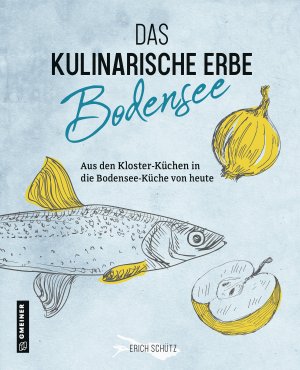 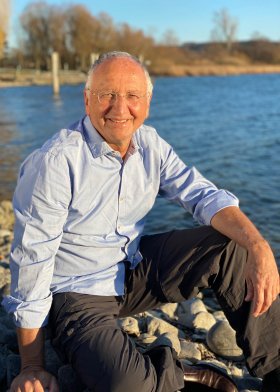 				© Martina SchützAnforderung von Rezensionsexemplaren:Erich Schütz »Das kulinarische Erbe des Bodensees«, ISBN 978-3-8392-2694-0Absender:RedaktionAnsprechpartnerStraßeLand-PLZ OrtTelefon / TelefaxE-Mail